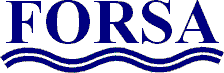   ÍS-Forsa    Samtök um rannsóknir í félagsráðgjöfAÐALFUNDURSamtaka um rannsóknir í félagsráðgjöf – Ís–Forsa, 11. 05. 2010Skýrsla stjórnarReykjavík maí 2010Aðalfundur samtakanna 2009 haldinn 11. maí í Háskóla Íslands að loknu árlegu málþingi. Sólveig Reynisdóttir var kjörin fundarstjóri og Steinunn Bergmann ritari.  Á dagskrá eru venjuleg aðalfundarstörf samkvæmt lögum félagsins.	Félagsmenn voru 60 talsins í apríl byrjun 2010. Styrktaraðilar eru: Félags- og skólaþjónusta Þingeyinga/Norðurþing, Velferðarsvið Reykjavíkurborgar, Félagsþjónustan Árborg, Félagsþjónustan Dalvíkurbyggð, Félagsþjónustan Fjallabyggð og Félagsþjónustan Reykjanesbæ.Starf stjórnarStjórnin hélt 6 fundi á starfsárinu. Stjórnin samþykkti að halda 7. málþing samtakanna 11. maí 2010 og halda aðalfund í framhaldi af málþingi eins og venja er. Allir stjórnarmenn voru kjörnir til tveggja ára á síðasta aðalfundi, bæði aðalmenn og varamenn og því fer ekkert stjórnarkjör fram á þessu ári. Stjórnin undirbjó hið árlega málþing og ákvað að það skyldi fjalla um gæðavísa og matsaðferðir í velferðarþjónustu. Þrír aðilar sem hafa reynslu af gerð gæðavísa og/eða  vinnu með þá voru fengnir til að halda erindi, Bryndís Guðmundsdóttir á sviði barnaverndar, Jón Björnsson á sviði öldrunarþjónustu og Laura Scheving Thorsteinsson á sviði heilbriðisþjónustu. Rannsóknarstofnun í barna-og fjölskylduvernd, RBF, hjálpuðu til við skráningu og umsýslu og þátttakendur voru hvattir til að kynna rannsóknir sínar á veggspjöldum eða á annan hátt á kynningarsvæði. Á dagskrá stjórnar á starfsárinu var undirbúningur málþings, sem gerð var grein fyrir hér að ofan, viðurkenning fyrir framúrskarandi MA ritgerð, markaðsátak -leiðir til að fjölga félagsmönnum, heimasíða ÍS-Forsa, sem gjaldkeri félagsins heldur við og norrænt samstarf. Gerð verður nánari grein fyrir vinnu við viðurkenningu vegna framúrskarandi MA ritgerðar og norræns samstarfs hér að neðan.  Ritröð RBF Ís–Forsa er aðili á aðild að ritröð Rannsóknarstofnunar um barna- og fjölskylduvernd við Háskóla Íslands (RBF) sem Sigrún Júlíusdóttir formaður stjórnar RBF hefur umsjón með í samvinnu við framkvæmdanefnd seturins. Norræn ráðstefnaÍ undirbúningi er norræn ráðstefna á Íslandi 11.-13. ágúst 2011 á vegum norrænu félagsráðgjafaskólanna, norrænu FORSA-samtakanna, norrænu félagsráðgjafafélaganna og norrænna þroskaþjálfasamtaka. Tvær nefndir vinna að undirbúningi og framkvæmd ráðstefnunnar, fagnefnd og framkvæmdanefnd. Í fagnefnd eiga sæti, Anni Haugen (HÍ), Laufey  Gissurardóttir (ÞÍ), Steinunn Hrafnsdóttir (Ís-Forsa), og Valgerður Halldórsdóttir (FÍ) (tók sæti Sveindísar Önnu Jóhannsdóttur sem sagði sig úr hópnum). Í framkvæmdanefnd eiga sæti Hervör Alma Árnadóttir (HÍ), Salóme Þórisdóttir (ÞÍ), Sigríður Jónsdóttir (Ís-Forsa) og Vilborg Oddsdóttir (FÍ). Heiti ráðstefnunnar er “Welfare in turbulent times. Where are we now, where are we heading –the role of the professional? Fyrsta tilkynning um ráðstefnuna verður send út í maí 2010. Gestamóttakan mun vinna með nefndunum að framkvæmd ráðstefnunnar.Norrænt tímarit.Í undirbúningi hefur verið um árabil útgáfa á vegum FORSA samtakanna á tímariti, Nordic Social Work Research á ensku.  Skipaður hefur verð ritstjóri frá Finnlandi, meðritstjóri og tilnefndir tengiliðir frá hverju landi í ritnefnd. Samningaviðræður eru í gangi við útgáfufélagið Francis og Taylor. Enn er ekki er komið á hreint hvort fjárhagslegur grundvöllur sé fyrir útgáfu tímaritsins. Það mun skýrast á næstu mánuðum. Famúrskarandi meistararitgerð á sviði velferðarmála.Á aðalfundi 2008 samþykkti stjórnin að leggja til að Ís-Forsa veiti verðlaun fyrir framúrskarandi meistararitgerð á sviði velferðarmála og að viðurkenningin verði veitt á árlegu málþingi Ís-Forsa. Nýskipuð stjórn tók við keflinu og auglýsti meðal háskólakennara eftir tilnefningum og skipaði nefnd til að meta ritgerðirnar sem voru tilnefndar. Mikilvægi slíkrar viðurkenningar felst fyrst og fremst í hvatningu til nemenda og í því að ýtt er undir nýsköpun. Fyrir hönd stjórnar Sigríður Jónsdóttir,formaður Ís-Forsa     